SCHEDA PRODOTTI                                                                                                  Controlla la validità online su: www.iwcb.ro/en Azienda:      Nome del prodotto:       Tipo di vitigno/ percentuali dei vitigni (%):       Anno di Raccolta:      Nazione:                              Regione:           Denominazione di origine:      Caratteristiche dei prodotti:Codice conforme alla classificazione Anexa 1 OIV:      Colore (vi preghiamo selezionate):     Tipo di vino in base al contenuto di zucchero (vi preghiamo selezionate)            (solo per vini fermi)                         Tipo di vino in base al contenuto di zucchero (vi preghiamo selezionate):   (solo per vini mossi)   Alcol (% vol):      			Zucchero Residuale (g/l):      Barrique (vi preghiamo selezionate):   Pressione in bottiglia (bar):      (solo per vini mossi)Capacità di produzione bottiglie:	 Volume commerciale totale di vino disponibile (litri):      Nome dell’enologo:       Prezzo dalla cantina (vi preghiamo selezionate):  (prezzo di listino senza Iva, dalla cantina)Canale di vendita (selezione multipla, se occorre)  La Cantina  	 Sito Internet		             Negozio specializzati di vino Supermarket	 Altri canali di distribuzione	Altri canali     Data:       			                      	Firma: ______________________SCHEDA PRODOTTI / ALLEGARE ETICHETTAVi preghiamo se inserite sotto l’etichetta e la contro etichetta del prodotto. Solo in casi particolari sono accettate le foto del prodotto. Se non possediate una etichetta commerciale, vi preghiamo di indicare il motivo della non etichettatura nelle specifiche sotto.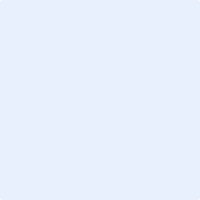 